ANÁLISIS MORFOLÓGICO DE LA PALABRA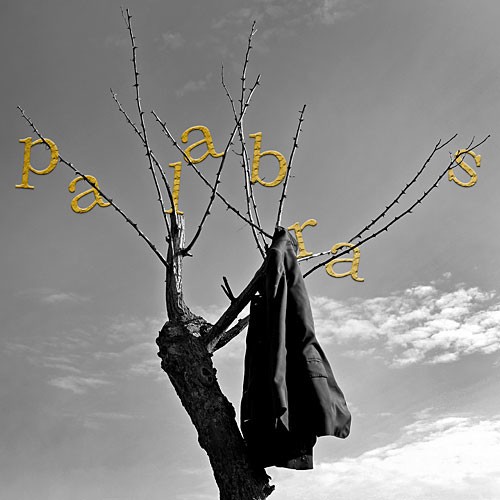 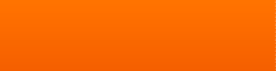 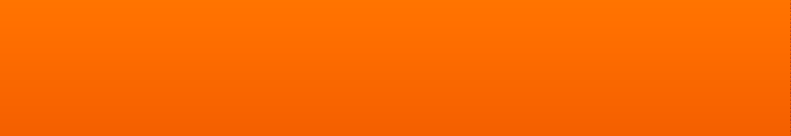 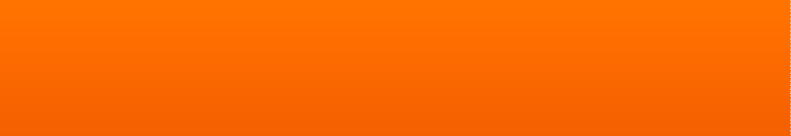 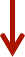 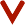 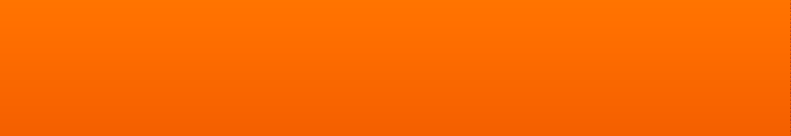 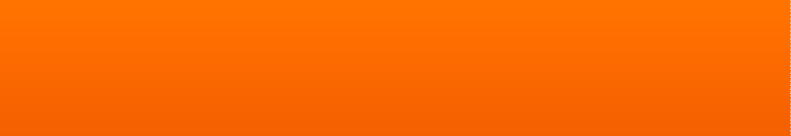 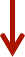 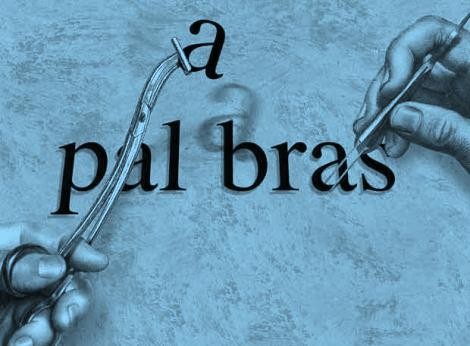 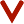 PODER- OS – O - S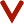 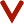 RELOJ – ER- OAlgunos morfemas presentan a menudo variantes formales o ALOMORFOS. Ello puede deberse a diferentes motivos:Que la palabra se haya formado sobre la forma culta o sobre la variante de la evolución popular:lagrim-al: popularlacrim- oso: cultoPor la posición dentro de la palabra. Por ejemplo, el morfema –IBLE, -ABLE se realiza como –IBIL-, -ABIL-, cuando no es final de palabra, es decir, cuando aparece seguido de otro morfema:dispon - ible  dispon - ibil – idad cont – able  cont – abil – idadPor el contexto fónico. Por ejemplo, los morfemas –AL, -AR, que sirven para formar adjetivos y aportan el mismo significado. Si la raíz contiene “l” o “ll”, el morfema suele ser –AR: muscul-ar. Si no es así, se impone –AL: naranj-al DEPENDIENTES	   Género	   Número    Persona     Tiempo	 	Modo	   Aspecto   Verbos 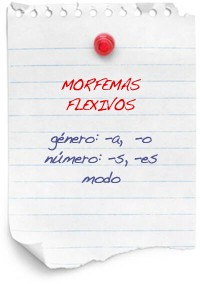   Prefijos    Sufijos	   Interfijos	 	Diminutivos	 	Aumentativos	 	Despectivos	 PREFIJOS	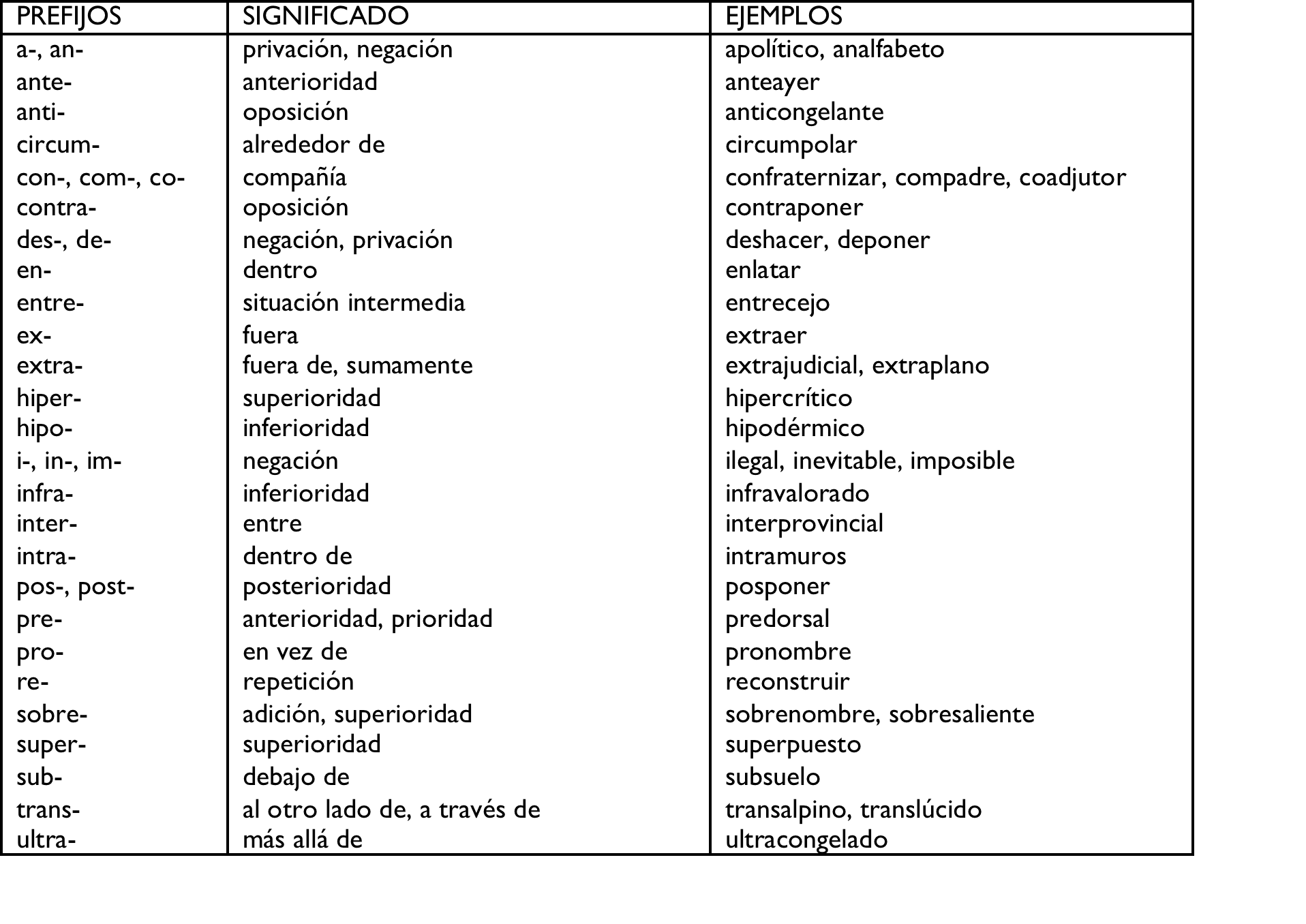 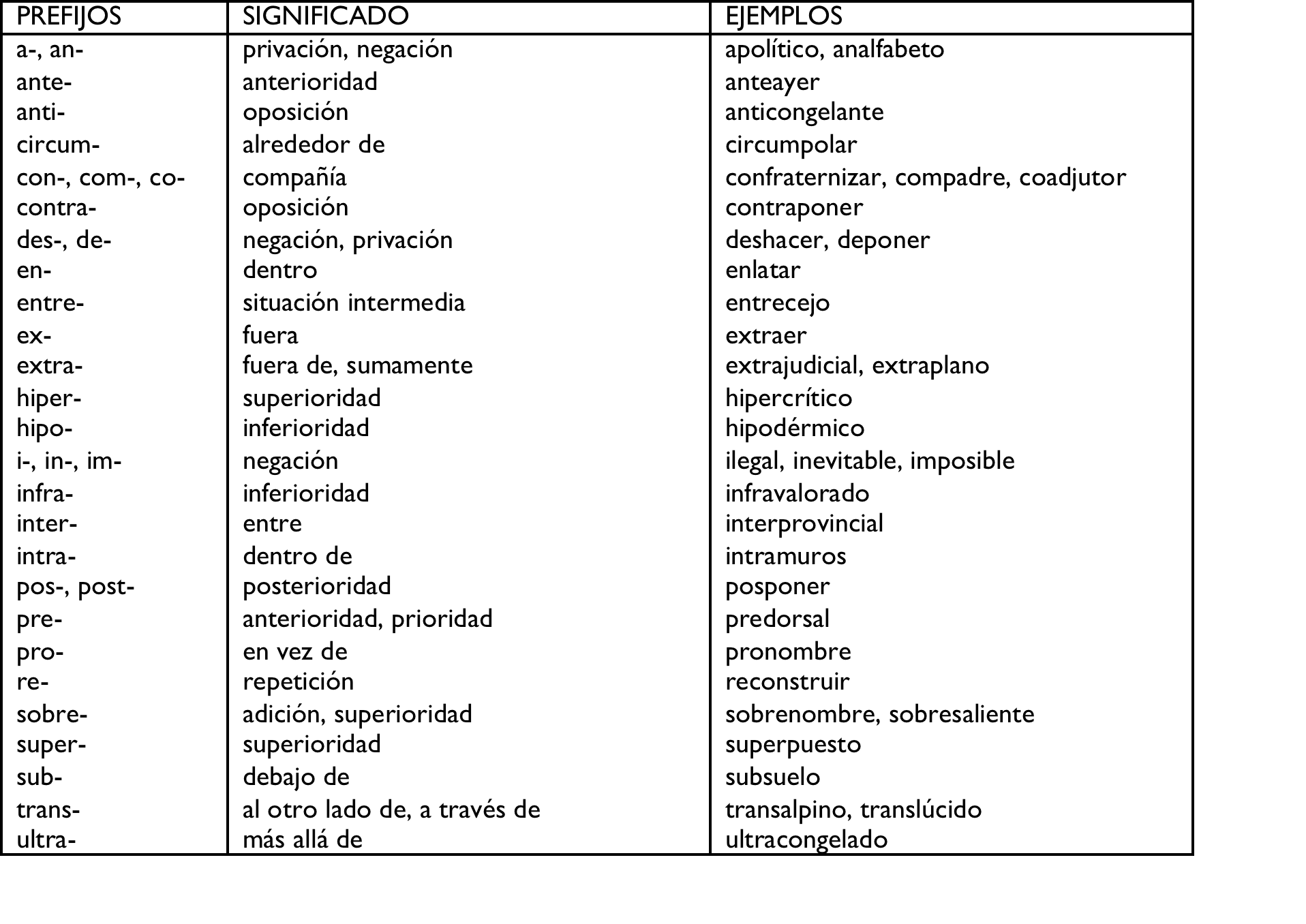 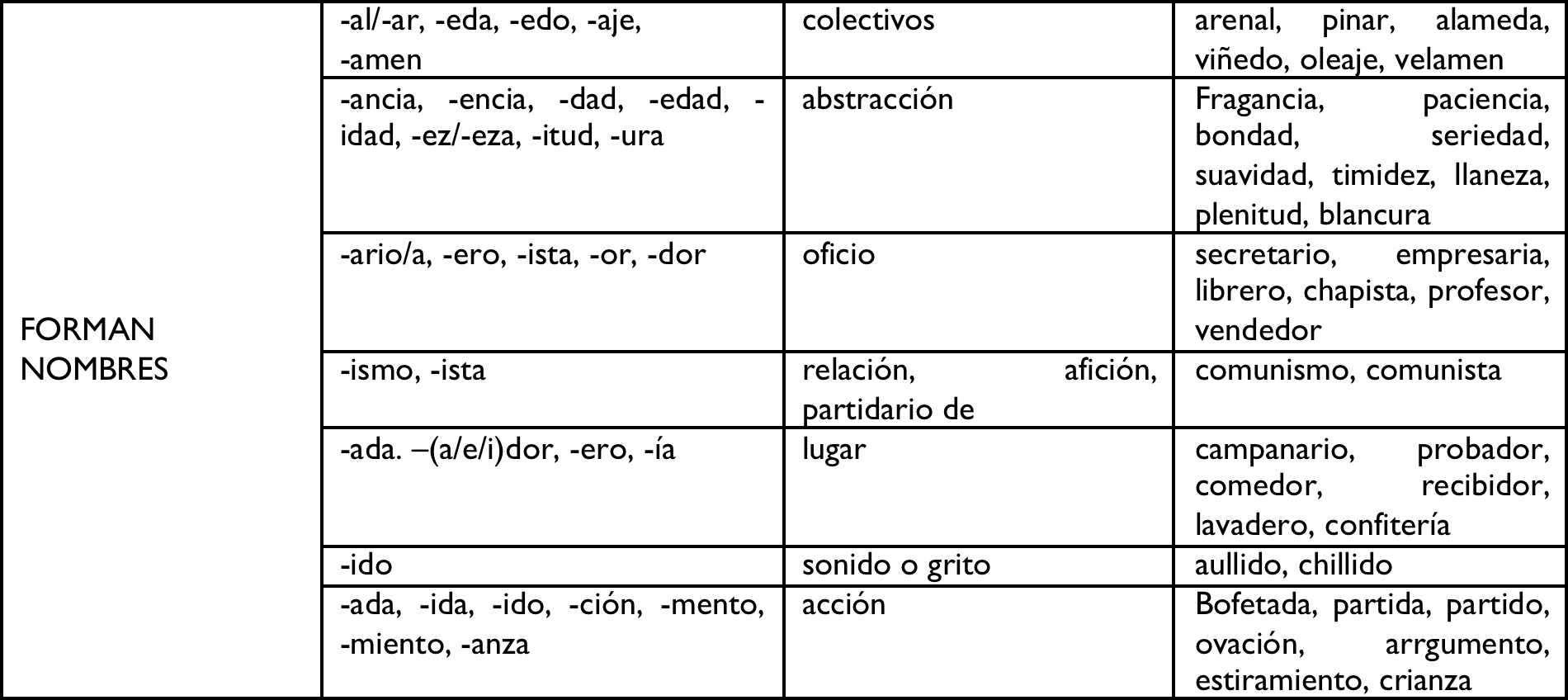 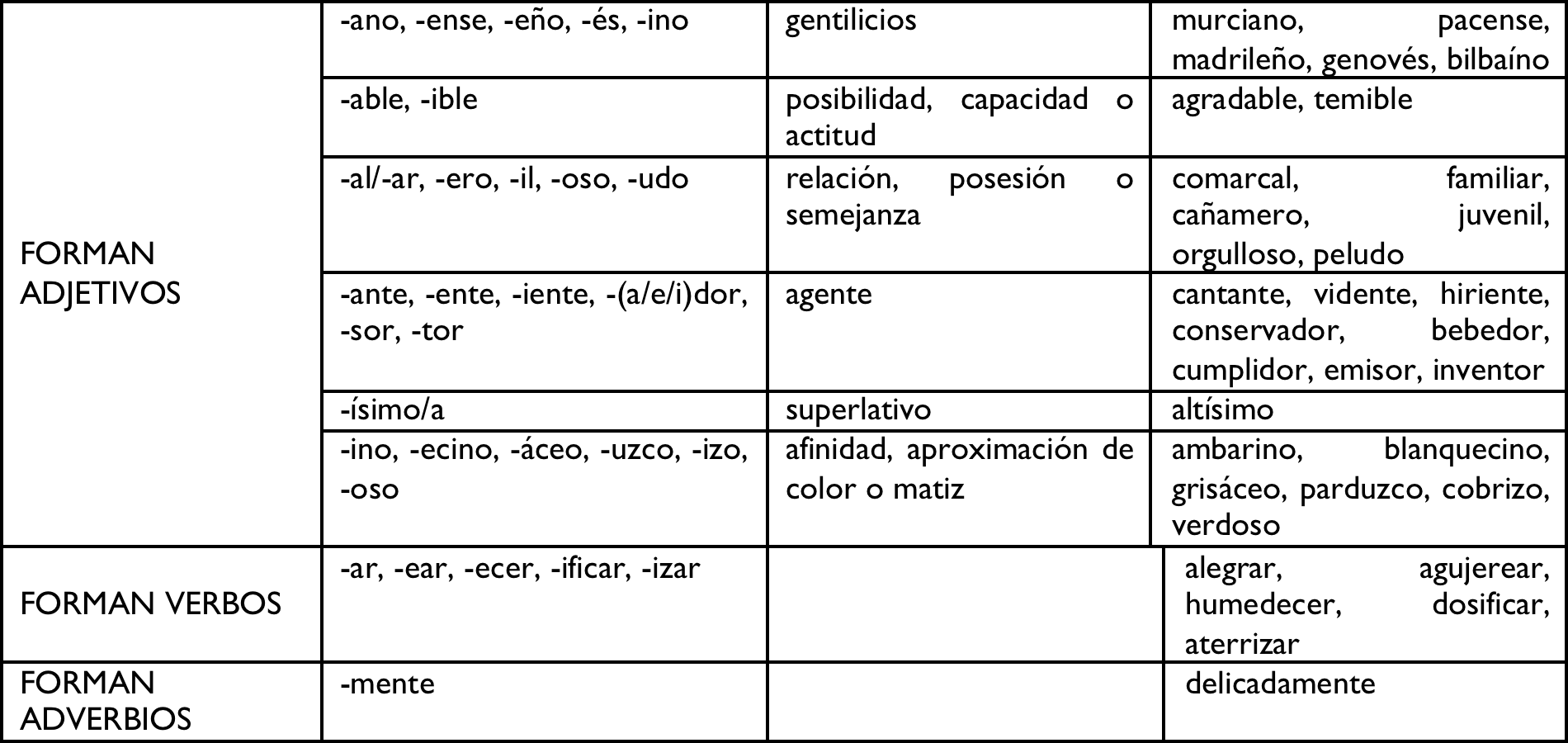   INTERFIJOS	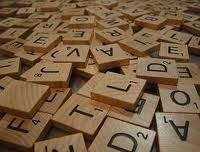 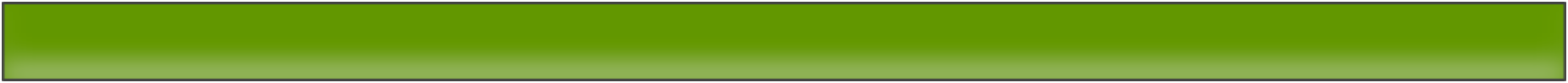 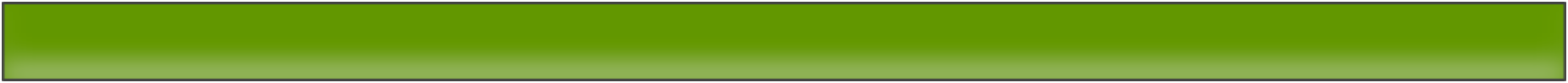 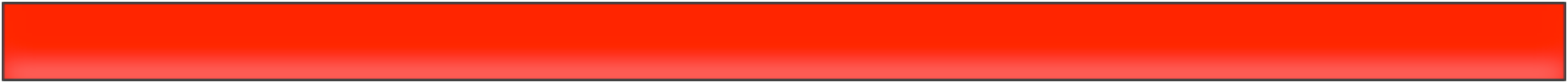 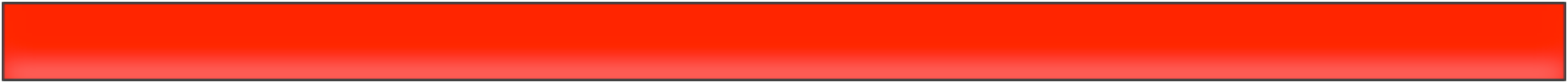 La	lengua	se	sirve	de	distintos	procedimientos	para	formar	palabras compuestas: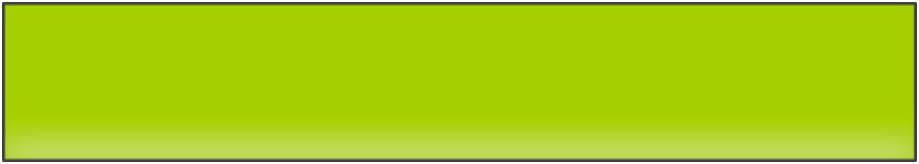 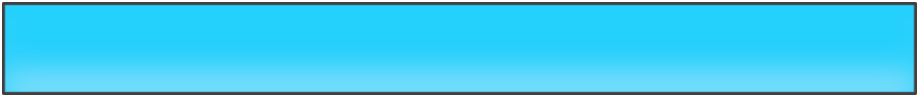 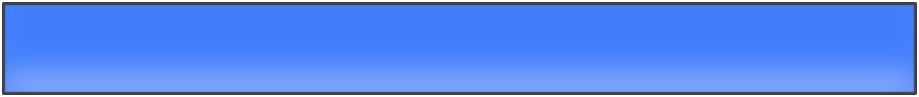 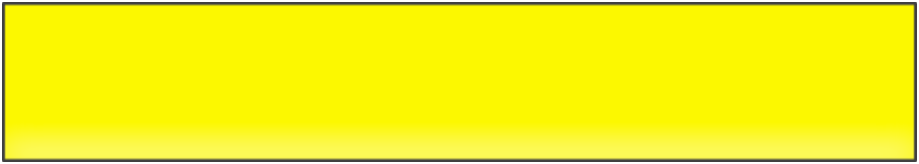 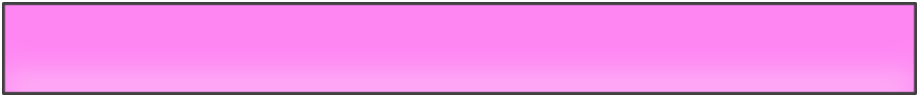 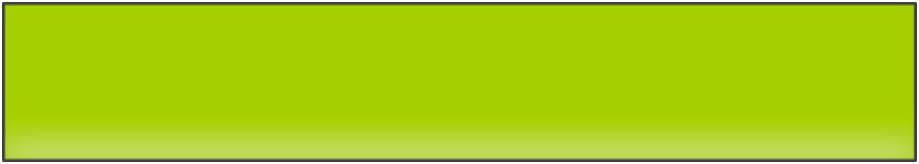 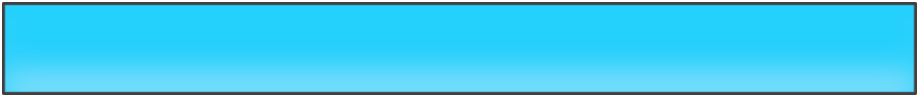 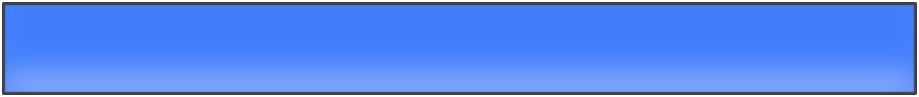 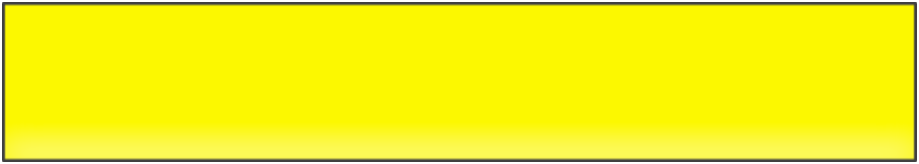 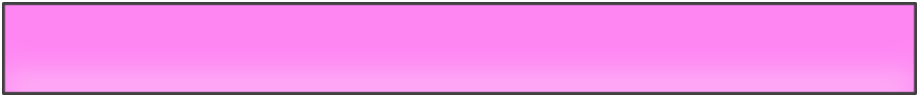 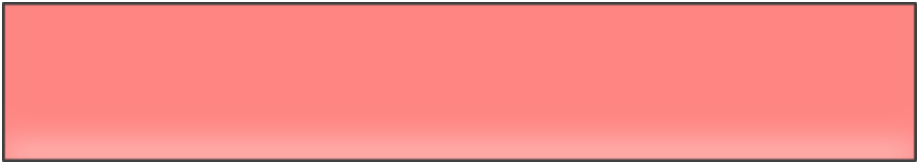 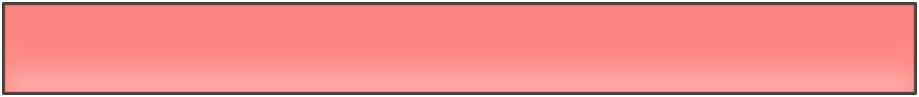 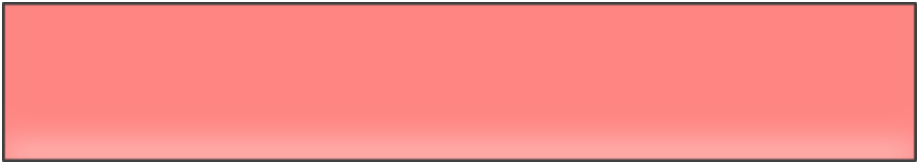 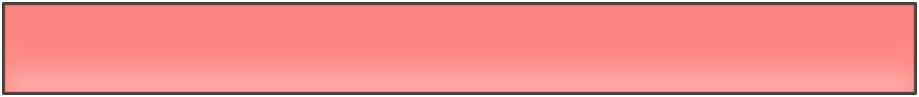 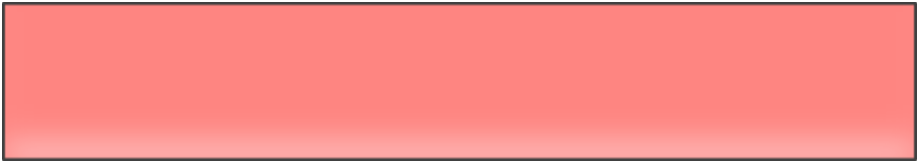 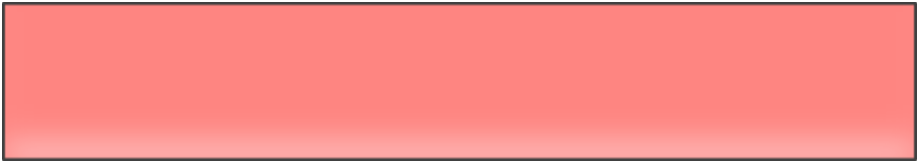 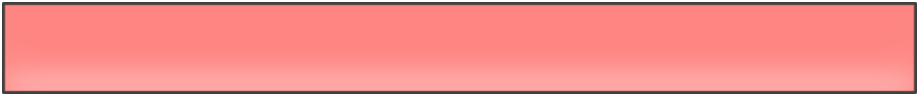 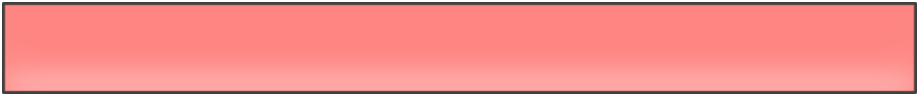 Compuestos cultos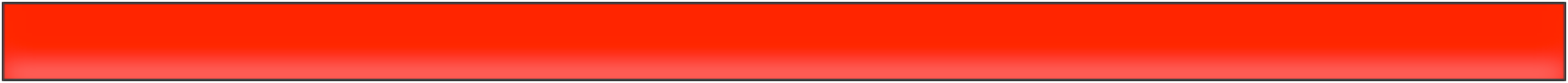 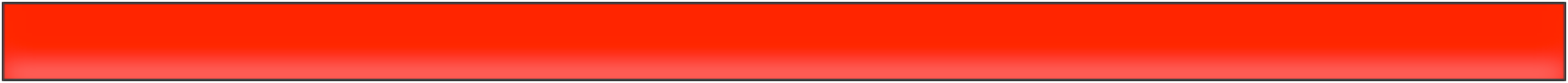 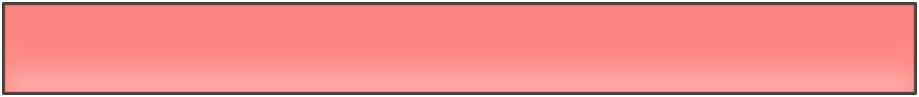 Estas raíces cultas presentan las siguientes peculiaridades:No son verdaderos lexemas porque no tienen capacidad, aisladas, para formar palabras. Deben aparecer unidas a prefijos y sufijos (como en afónico) y, muy a menudo, en combinación con otras raíces cultas (como en bibliómano) o con otro lexema (como en petrolífero).Si preceden a una raíz, que no se considera culta, pueden funcionar como prefijos (bicultural).Además, no todas tienen un orden fijo en la palabra (pedagogía/ logopeda).Sin embargo, se aproximan al concepto de raíz porque tienen un significado propio y estable. Cuando se combinan entre sí, el resultado es equiparable al de una palabra compuesta.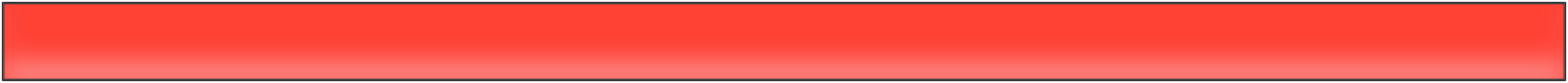 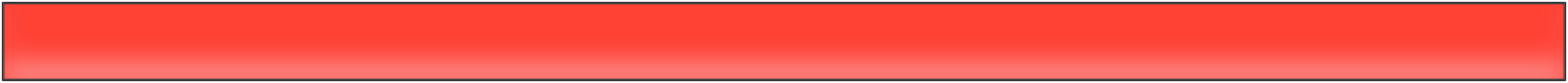 Hay que tener en cuenta que en compuestos como sacacorchos, saltamontes, pasacalles… la –s del segundo elemento no es un morfema flexivo, sino que va incorporado en el segundo elemento compositivo, ya que no se puede decir*sacacorcho, *saltamonte o *pasacalle.Es importante no olvidar que algunas de las palabras independientes que forman una palabra compuesta pueden ser una palabra derivada: hispanohablante (hispano+hablante), aguardiente (agua+ardiente).Hay que señalar que puede ocurrir que alguno de las palabras que originan el compuesto presente una variación en su forma. Es el caso de pelirrojo, donde pelo ha perdido la vocal final al introducirse la vocal i como enlace con el adjetivo rojo. O el caso de aguardiente donde se ha producido la fusión de las dos vocales que entran en contacto en una sola a.Es importante tener en cuenta que la base a partir de la que se forma la nueva palabra puede ser simple, derivada o compuesta. Es decir:Podemos crear palabras derivadas a partir de palabras simples:jardín→jardineroPodemos	crear	palabras	derivadas	a	partir	de	palabras compuestas: hojalata →hojalateroPodemos crear palabras derivadas a partir de palabras derivadas:tradicional →tradicionalistaEste análisis nos permite:En primer lugar, determinar el orden de la creación de palabras: tradición → tradicion-al → tradicion-al-ista → anti-tradicion-al-ista.En segundo lugar, diferenciar el proceso de formación de palabras aparentemente idénticas. Así:aguardiente → compuesta : agua + ardiente(palabra simple + palabra derivada)hojalatero → derivada: hojalat - + -ero(palabra compuesta + sufijo)Si las palabras son verbos:Se añade el sufijo a la raíz: com –idoSi la raíz termina en –e o –i, algunas veces pierde estas vocales ante la vocal del sufijo: chirri-ar > chirr-idoSi las palabras son nombres y adjetivos:Las raíces terminadas en vocal pierden dicha vocal: claro > clar –idad.Las raíces terminadas en diptongo cuya segunda vocal sea A, E, Opierden estas vocales o el diptongo:necio > nec- edadLas raíces terminadas en consonante no sufren variación, excepto en el caso de las raíces terminadas en –dad, que suelen perder –ad:vanidad > vanid- osoSe puede comprobar que la prefijación y la sufijación se han dado simultáneamente porque no existe previamente la palabra *suciar. Obsérvese que en el caso de insobornable y despeinado no son parasintéticas porque derivan de otras palabras ya existentes: sobornable y peinado.Por otra parte, es posible crear una palabra derivada a partir de una parasintética: de embellecer, que es parasintética (se ha unido simultáneamente un prefijo y un sufijo a una raíz: em- bell- ecer), se forma  la palabra embellecimiento, añadiendo el sufijo –miento.RentablesPROCESOrenta (sust) > rentar (vb) > rentable (adj)Vrentables (adj)SEGMENTACIÓN-s: morfema flexivo de número plural.-able: morfema derivativo sufijo formador de adjetivos, indica posibilidad.rent: raízCLASIFICACIÓNAdjetivo. Palabra derivada por sufijación.CaminabaPROCESOcamino (sust) > caminar (vb)Vcaminaba (vb)SEGMENTACIÓNaba: morfema flexivo verbal- camin-: raízCLASIFICACIÓNVerbo en 1ª ó 3ª persona del singular del pretérito imperfecto de indicativo.Palabra simple.PortafoliosPROCESOportar(vb)+ folios (sust) > portafolios (sust)SEGMENTACIÓNs: morfema flexivo número (plural)folio: raízporta-: raíz CLASIFICACIÓNSustantivo masculino plural. Palabra compuesta.IndudablementePROCESOduda(sust)>dudar(vb) > dudable (adj)Vindudable (adj) > indudablemente (adv)SEGMENTACIÓN-mente: morfema derivativo sufijo -able: morfema derivativo sufijo duda: raízin-: morfema derivativo prefijo. Indica negación.CLASIFICACIÓNAdverbio. Palabra derivada.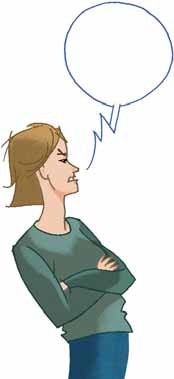 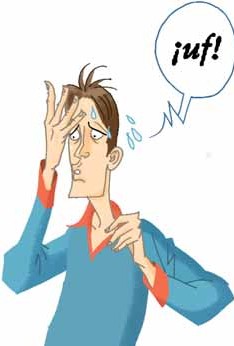 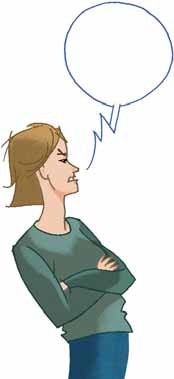 Son interjecciones propias las palabras que solo son interjecciones. Se incluyen en este grupo:Las	interjecciones	onomatopéyicas,	que	imitan	los	sonidos	de	la naturaleza:¡zas!, ¡bum!, ¡cloc!, ¡plaf!Las interjecciones apelativas, empleadas para dirigirse al oyente, llamar su atención, saludar, etc.:¡eh!, ¡ea!, ¡aúpa!, ¡hola!, ¡hala!Se incluyen en este grupo las palabras con que nos dirigimos a los animales:	¡arre!, ¡so!, ¡ox!, ¡pío, pío!, ¡zape!Las	interjecciones	expresivas,	que	manifiestan	sentimientos	del hablante, como alegría, dolor, sorpresa...:¡ah!, ¡bah!, ¡oh!, ¡ay!, ¡huy!, ¡uf!Son interjecciones impropias los nombres, adjetivos, verbos y adverbios que se emplean, a veces, como interjección y no funcionan como una parte de la oración:¡diablo!, ¡bravo!, ¡anda!, ¡ahora!, ¡bien!No hay que confundir un verbo usado como interjección impropia con aquellos otros en los que se formula una oración exclamativa en la que se omite el sujeto. Si decimos ¡Calla!, podemos deducir el sujeto: Calla tú; pero en Oiga, se olvida el paraguas, no le pedimos que oiga nada, sino que simplemente llamamos su atención y equivale a ¡eh!Las PALABRAS son las unidades de la lengua más fácilmente identificables:Las PALABRAS son las unidades de la lengua más fácilmente identificables:Las PALABRAS son las unidades de la lengua más fácilmente identificables:Las PALABRAS son las unidades de la lengua más fácilmente identificables:Pueden ser aisladas unas de otras en el discurso.Están dotadas de significado.Están dotadas de significado.Lo normal es que se agrupen para constituir una palabraLo normal es que se agrupen para constituir una palabraNiñ-a Ide-al-istaA-moral-idad Re-cog-e-rNiñ-a Ide-al-istaA-moral-idad Re-cog-e-rAUMENTATIVOSExpresan una valoración negativa o tamaño grande-azo, -ón, -otecochazo, novelón, grandoteDIMINUTIVOSExpresan afecto o tamaño pequeño-ico, -illo, -ito, -ín,-uelo, -eteborrico, tufillo, pobrecito, botellín, polluelo, vejeteDESPECTIVOSExpresan una valoración negativa-aco, -acho, -ajo,-uja,  -ejo, -ucho,-ote, -uco, -uzapajarraco, populacjo, pequeñazo, letruja, tipejo, feúcho, feote, ventanuco, gentuzaPalabras derivadasPalabras derivadasPrefijaciónPalabras derivadasPrefijaciónPalabras derivadasSufijaciónSufijaciónParasíntesisParasíntesisPARTES DE LA ORACIÓNPARTES DE LA ORACIÓNPARTES DE LA ORACIÓNCONCEPTO SEMÁNTICOFUNCIÓN PREDOMINANTE Y EJEMPLOVariablesCon flexión nominalNombreDesigna seres.Sujeto de la oración: El amor abre muchas puertas.VariablesCon flexión nominalAdjetivoExpresa cualidades.Complemento del nombre: atardecer otoñalVariablesCon flexión nominalDeterminantePrecisa el significado del nom- bre.Actualizador del nombre: Una morenaza de 25 años.VariablesCon flexión nominalPronombreSustituye a un SN.Las mismas que el SN: Ella sonrió.VariablesCon flexión verbalVerboExpresa acciones, procesos o es- tados.Núcleo del predicado: En el atardecer nuestros sentidos se despiden de la luz.InvariablesAdverbioAdverbioExpresa, normalmente, circuns- tancias del verbo.Complementa al verbo: El viento despeina apasionadamente mis cabellos.InvariablesPreposiciónPreposiciónRelaciona, normalmente, sin- tagmas.Enlace o nexo: Sobre atardecedes.InvariablesConjunciónConjunciónRelaciona, normalmente, propo- siciones.Enlace o nexo: Y volví a afirmar con la cabeza como un niño acongojado.LOCUCIONESLOCUCIONESLas locuciones son secuencias de palabras que, aunque se escriben separadas, forman una unidad indivisible desde el punto de vista sintáctico y semántico; esto es, desempeñan, como si se tratara de una sola palabra, una única función dentro de la unidad a la que pertenecen y poseen un significado unitarioLas locuciones son secuencias de palabras que, aunque se escriben separadas, forman una unidad indivisible desde el punto de vista sintáctico y semántico; esto es, desempeñan, como si se tratara de una sola palabra, una única función dentro de la unidad a la que pertenecen y poseen un significado unitarioLOCUCIONES NOMINALESEquivalen a un sustantivo: fin de semana, cabello de ángel…LOCUCIONES ADJETIVASEquivalen a un adjetivo: de cine, de perros…LOCUCIONES DETERMINATIVASEquivalen a un determinante: infinidad de, multitud de,…LOCUCIONES VERBALESEquivalen a un verbo: pasar por el aro, echar un cable…LOCUCIONES ADVERBIALESEquivalen a un adverbio: a oscuras, de repente…LOCUCIONES PREPOSICIONALESEquivalen a una preposición: a través de, con respecto a …LOCUCIONES CONJUNTIVASEquivalen a una conjunción: a no ser que, puesto que…LOCUCIONES INTERJECTIVASEquivalen a una interjección: ¡vaya con Dios!, ¡ay de mí!,…